15 November 2017Dear Parents/CarersOn Thursday 14 December 2017 we will be having our school Christmas lunch and, in order to assist the catering team, we need to know if your child/children will be having a lunch on that day.The cost will be the usual £2.30 and payment should be made in the normal way.Please return the reply slip below, indicating whether or not your child/children will want a school Christmas lunch and whether or not they want a vegetarian option, by Wednesday 22 November 2017.Yours sincerely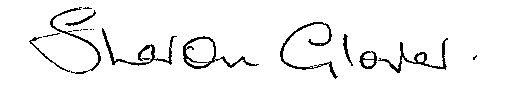 Sharon GloverPA to Headteacher……………………………………………………………………………………………………..REPLY SLIPTo: Sharon GloverMy child/children will be / will not be having a school Christmas lunch on Thursday 14 December.									Please choose Signed: ____________________________________________   Date: ________________Print Name: ____________________________________________________NamClasTurkey   /  VegetarianNamClasTurkey  /   Vegetarian